DOTHAN HIGH SCHOOL BASEBALL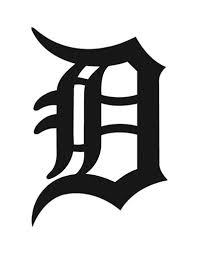 2018 Freshman ScheduleDateDayOpponentLocationTime2/222/232/263/33/53/93/133/153/193/233/29ThuFriMonSatMonFriTueThuMonFriThuNorthviewNorthviewHouston AcademyHouston AcademyRehobethRehobethGW LongRehobethRussell Co.Russell Co.Houston AcademyHouston AcademyHeadlandHeadlandCharles HendersonCharles HendersonRussell Co.Russell Co.HeadlandHeadlandNorthviewNorthviewPitmanPitmanPitmanPitmanPitmanPitmanRehobethRehobethSealeSealeNorthcuttNorthcuttPitmanPitmanPitmanPitmanSealeSealeHeadlandHeadlandNorthviewNorthview4:306:305:007:004:306:3011:003:00    5:00est    7:00est5:007:004:306:305:007:00    5:00est    7:00est4:306:304:306:30HEAD COACH- SCOT ARNOLD